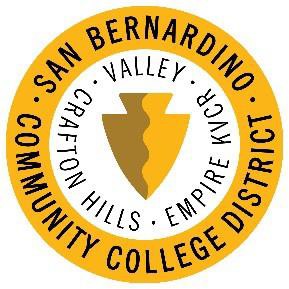 Our next scheduled meeting is Thursday, October 15, 2020, via Zoom.Agenda ItemsDiscussion1.  MIS – Summer 2020  Transmitted to State on 09/29/20  2.  Miscellaneous  EB/EJ – developing via Informer                       Timeline for Fall 2020 reporting